РЕШЕНИЕО назначении публичных слушаний по вопросу «О внесении изменения в Устав Петропавловск-Камчатского городского округа»Рассмотрев проект решения о назначении публичных слушаний по вопросу «О внесении изменения в Устав Петропавловск-Камчатского городского округа», внесенный председателем Городской Думы Петропавловск-Камчатского городского округа Монаховой Г.В., руководствуясь статьей 28 Федерального закона от 06.10.2003 № 131-ФЗ «Об общих принципах организации местного самоуправления в Российской Федерации», статьями 22, 28 Устава Петропавловск-Камчатского городского округа и Решением Городской Думы Петропавловск-Камчатского городского округа от 28.04.2014 № 211-нд «О публичных слушаниях в Петропавловск-Камчатском городском округе», Городская Дума Петропавловск-Камчатского городского округаРЕШИЛА:1. Провести по инициативе Городской Думы Петропавловск-Камчатского городского округа публичные слушания по вопросу «О внесении изменения в Устав Петропавловск-Камчатского городского округа» и вынести на публичные слушания проект решения Городской Думы Петропавловск-Камчатского городского округа «О внесении изменения в Устав Петропавловск-Камчатского городского округа» согласно приложению 1 к настоящему решению.2. Назначить публичные слушания на 19.01.2021 в 1400 часов в зале № 404 здания администрации Петропавловск-Камчатского городского округа (г. Петропавловск-Камчатский, улица Ленинская, дом 14). 3. Утвердить организационный комитет по проведению публичных слушаний в следующем составе:председатель организационного комитета -заместитель председателя организационного комитета -члены организационного комитета:4. Установить порядок учета предложений по проекту решения Городской Думы Петропавловск-Камчатского городского округа «О внесении изменения в Устав Петропавловск-Камчатского городского округа» и участия граждан в его обсуждении согласно приложению 2 к настоящему решению. 5. Организационному комитету в срок, не превышающий 10 рабочих дней со дня окончания публичных слушаний, передать окончательный вариант рекомендаций публичных слушаний, протокол публичных слушаний, таблицу поступивших и принятых предложений, проект решения Городской Думы Петропавловск-Камчатского городского округа «О внесении изменения в Устав Петропавловск-Камчатского городского округа», а также пояснительную записку председателю Городской Думы Петропавловск-Камчатского городского округа.6. Разместить информацию о предстоящих публичных слушаниях на официальных сайтах Городской Думы Петропавловск-Камчатского городского округа и администрации Петропавловск-Камчатского городского округа в информационно-телекоммуникационной сети «Интернет».7. Направить настоящее решение в газету «Град Петра и Павла» для официального опубликования.Председатель Городской ДумыПетропавловск-Камчатского городского округа				            		           Г.В. Монахова
Приложение 1к решению Городской ДумыПетропавловск-Камчатскогогородского округаот 23.12.2020 № 844-рРЕШЕНИЕот __________ № ______-ндО внесении изменения в Устав Петропавловск-Камчатского городского округаПринято Городской Думой Петропавловск-Камчатского городского округа(решение от ______________ №_____-р)Пункт 61 части 2 статьи 28 изложить в следующей редакции:«61) определение и утверждение коэффициента, устанавливающего зависимость арендной платы от фактического использования земельного участка, расположенного на территории Петропавловск-Камчатского городского округа, государственная собственность на который не разграничена и на котором расположены здания, строения, сооружения, а также предоставленного в аренду без торгов для целей, не связанных со строительством;».ГлаваПетропавловск-Камчатскогогородского округа								  К.В. БрызгинПриложение 2к решению Городской ДумыПетропавловск-Камчатскогогородского округаот 23.12.2020 № 844-рПорядокучета предложений по проекту решения Городской Думы Петропавловск-Камчатского городского округа «О внесении изменения в Устав Петропавловск-Камчатского городского округа» и участия граждан в его обсуждении1. Граждане вправе подать свои предложения по проекту решения Городской Думы Петропавловск-Камчатского городского округа «О внесении изменения в Устав Петропавловск-Камчатского городского округа» (далее – проект решения) в организационный комитет и участвовать в его обсуждении при проведении публичных слушаний.2. Предложения по проекту решения Городской Думы Петропавловск-Камчатского городского округа «О внесении изменения в Устав Петропавловск-Камчатского городского округа» направляются в организационный комитет со дня официального опубликования решения о назначении публичных слушаний по проекту решения до окончания проведения публичных слушаний.Предложения принимаются по адресу: 683000, город Петропавловск-Камчатский, улица Ленинская, дом 14, кабинет № 315, понедельник - четверг с 900 до 1730 часов, пятница с 900 до 1600 часов (перерыв с 1300 до 1400 часов).3. При участии в публичных слушаниях граждане должны соблюдать порядок проведения публичных слушаний, установленный Решением Городской Думы Петропавловск-Камчатского городского округа от 28.04.2014 № 211-нд «О публичных слушаниях в Петропавловск-Камчатском городском округе». 4. При проведении публичных слушаний для организации прений председатель публичных слушаний предоставляет слово участникам публичных слушаний в порядке поступления их предложений.5. По окончании прений председатель публичных слушаний ставит на голосование каждое предложение, поступившее от участников публичных слушаний. Предложения принимаются простым большинством голосов от числа зарегистрированных участников публичных слушаний.Предложения, не относящиеся к тексту обсуждаемого проекта решения, на голосование не ставятся.Участники вправе снять свои предложения и (или) присоединиться к предложениям, выдвинутым другими участниками публичных слушаний.6. Поступившие предложения подлежат рассмотрению для решения вопроса о необходимости их учета при подготовке окончательного варианта рекомендаций публичных слушаний.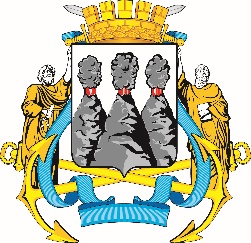 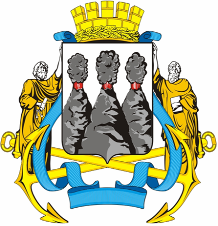 ГОРОДСКАЯ ДУМАПЕТРОПАВЛОВСК-КАМЧАТСКОГО ГОРОДСКОГО ОКРУГАот 23.12.2020 № 844-р34-я сессияг.Петропавловск-КамчатскийВоровский А.В.-заместитель председателя Городской Думы Петропавловск-Камчатского городского округа, председатель Комитета по местному самоуправлению и социальной политике;Ковалык А.Ю.-заместитель Главы администрации Петропавловск-Камчатского городского округа – руководитель Управления делами администрации Петропавловск-Камчатского городского округа;Гаспарян А.А.-заместитель начальника правового отдела Управления делами администрации Петропавловск-Камчатского городского округа;Иванков Т.П.-начальник отдела по обеспечению деятельности органов и депутатских объединений Городской Думы управления по обеспечению деятельности органов Городской Думы и информационного обеспечения работы аппарата Городской Думы Петропавловск-Камчатского городского округа;Реук Л.В.-советник юридического отдела управления организационно-правового обеспечения работы аппарата Городской Думы Петропавловск-Камчатского городского округа.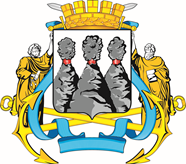 ГОРОДСКАЯ ДУМАПЕТРОПАВЛОВСК-КАМЧАТСКОГО ГОРОДСКОГО ОКРУГА